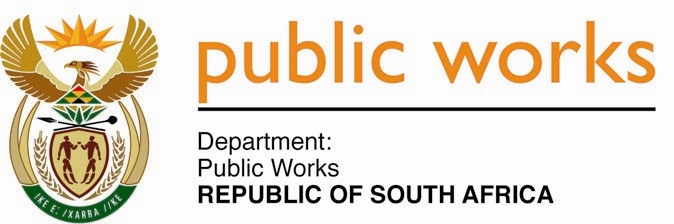 MINISTRY PUBLIC WORKS AND INFRASTRUCTUREREPUBLIC OF SOUTH AFRICA Department of Public Works l Central Government Offices l 256 Madiba Street l Pretoria l Contact: +27 (0)12 406 2034 l +27 (0)12 406 1224Private Bag X9155 l CAPE TOWN, 8001 l RSA 4th Floor Parliament Building l 120 Plain Street l CAPE TOWN l Tel: +27 21 468 6900 Fax: +27 21 462 4592 www.publicworks.gov.za NATIONAL ASSEMBLYWRITTEN REPLYQUESTION NUMBER:					        	1085 [NW2244E]INTERNAL QUESTION PAPER NO.:				18DATE OF PUBLICATION:					        	11 OCTOBER 2019DATE OF REPLY:						          28 OCTOBER 20191085.	Mr A C Roos (DA) asked the Minister of Public Works and Infrastructure:With regard to each office leased by her department on behalf of the Department of Home Affairs, (a) what is the (i) street address or erf number or farm number, (ii) lease expiry date, (iii) size of the space rented in square metres and (iv) monthly rental and (b) on what date did or does each lease for offices leased on a month-to-month basis expire? 							       NW2244E_______________________________________________________________________REPLY:The Minister of Public Works and Infrastructure: Refer to Annexure A: List of properties leased on behalf of the Department of Home Affairs.All leases on a month-to-month basis are valid for a period of 30 days from the first day of the month to the last day of the month. In this regard, all leases currently on a month-to-month basis expire on the 31st of October 2019.ANNEXURE A:ANNEXURE AANNEXURE AANNEXURE AANNEXURE AANNEXURE AANNEXURE ASTREET ADDRESS (I)LEASE END (II)EXTENT M2 (III) RENTAL (IV) 1JANE FURSE VILLAGEVERGELEGEN31/05/2024740R 84 548,002166 PRESIDENT STREETDENDRON31/01/2021155,01R 15 956,463TSHITUNI NO 1057TSHITUNI31/03/20241100R 123 912,504STAND 23513ELIM31/07/2020157,45R 20 104,775HOOFSTR STAND 234ELLISRAS31/03/2022497,05R 44 671,136GROBLERSDALGROBLERSDAL29/02/2024965R 10 879,447GOVERMENT COMPLEXLEBOWAKGOMO31/05/2024320R 8 092,008MAINN ROADMAKWARELA LOCATION31/05/20221740R 21 596,409KIRKMAN STREETMODIMOLLE31/05/2024680,67R 64 287,2110HOUSE NO 8MOKGOPONG31/03/2024155,01R 16 724,301150 RABE STREETMOKOPANE31/03/2022899,43R 99 470,2312NO 13 NO 8 HAROLD GRENFELLMUSINA31/03/20241574,93R 171 729,5013NO 9 CELLIERS STREETMUSINA31/03/2024572,5R 88 809,1514NEBONEBO31/03/2024680,67R 70 657,2215C-O GROBLER & HANS V RENSBURGPIETERSBURG31/03/20221499R 184 543,121689 BICCARD STREETPOLOKWANE31/01/2020706R 116 912,911751 TUBATSE TOWNSHIPPRAKTISEER31/05/2021108R 12 108,9918AGATHASTR 74 TZANEEN31/08/20191045R 130 289,131927 TOM STR PRIMINDIABRITS31/03/2020966R 109 848,8720MAIN STREETGANYESA30/06/2024808,26R 61 847,4421ERF 1175ZONE 131/08/2024669,63R 45 468,692250 A O.R TAMBO STREETKLERKSDORP31/03/20241975R 230 182,5623ERF 2204 WOLMARANSSTADWOLMARANSSTAD31/12/20191160R 78 058,802448 CHURCH STREETZEERUST31/07/2020753,93R 84 881,4425LOT 741 MONTSHIWAMMABATHO29/02/20202247R 410 059,5926CO. CARRINGTON AND SHIPPARD STMIDTOWM29/02/2020550R 70 562,9827CENTRAL HOUSEMABOPANE31/07/2020632,74R 75 458,2728NO.123 MALAN STRRUSTENBURG30/11/20191990R 288 084,51291 VISSER STREETMAIN29/02/2020155R 25 909,7030OLD GOVENOR'S BUILDINGTHEMBA30/11/2018661,49R 03126 HENDRICK POTGIETER STREETVENTERSDORP30/04/2020130,81R 1 610,513252 MARKET STREETVRYBURG29/02/2020808,75R 85 906,4233THUSONG CENTRE01 NOTTINGHAM ST31/12/2025144,7R 7 243,3434BEAUFORT WEST MPCC3 DE VRIES STREET31/05/2024161,84R 13 120,7935OLD ABSA BUILDINGVOORTREKKER ROAD 17731/12/20201807,65R 169 809,3936CAPE AGULHAS THUSONG CENTRE1 DIRKIE UYS STREET30/09/2027125R 6 250,003711 HAW STREET11 HAW STREET29/02/2024471,5R 37 720,0038BARRACK ST 56BARRACK ST 5628/02/20214165R 793 904,5339BON 1PORT OF CAPE TOWN30/06/20252346,5R 314 076,9140OFFICES ON AIRPORTHOME AFFAIRS31/08/202140,62R 5 566,1541BELLA VISTA THUSONG CENTREPANORAMA WAY31/07/202472R 4 534,9642VICKY ZIMM THUSONG CENTREBOHEMIA ST31/07/202448R 643,0743YORK STREETTELKOM BUILDING31/12/20271331R 106 480,0044OU KAAPSE WEGOU KAAPSE WEG31/05/202870R 3 517,8545THUSONG CENTRECORNER OF MAIN AND THIRD AVENUE31/08/202044,93R 4 287,1746WESTPORT PARK (HOME AFFAIRS)ALPHA ST30/06/2019388R 38 065,0147THUSONG CENTREADRIAAN ST 10831/12/2019140R 9 256,7648MUNICIPAL BUILDING (HOME AFFAICO MILLER & NEW EISLEBEN ROAD30/09/2020778R 18 000,0049DASSIE WAYDASSIE WAY31/05/2024261R 8 527,9250DEPARTMENT OF HOME AFFAIRSCO BERGRIVIER BLVRD AND CASTLE30/11/2021778,3R 73 938,5051SIMUNYE CENTRESIMUNYE CENTRE31/08/2028168R 6 530,1652PRINCE ALBERT THUSONG CENTRECHURCH STREET30/06/2024122R 10 496,2753THUSONG CENTRE28 MAIN ROAD31/10/201984R 5 590,2054HOME AFFAIRS BUILDING6MAIN PORT ENTRANCE ROAD31/01/2023111R 6 049,5055STANDARD BANK BUILDING117 MAIN ROAD28/02/2023698,6R 62 874,00561 VOLLENHOVEN STREET1 VOLLENHOVEN STREET30/06/202447,85R 4 856,8557THUSONG CENTREBULT WAY31/05/2024136,4R 4 081,3758HOME AFFAIRS OFFICES73 ADDERLEY STREET31/03/2023846,1R 70 657,8159MAYNARD MALLMAIN RD29/02/2024936R 102 960,0060EX FNB BUILDINGBELFAST 30/04/2024572R 41517.6961DORMOR BUILDING BETHAL 30/06/2024582.5R 53407.8762ZOR –HASH BUILDING CAROLINA 31/01/2020263R 12659.0663R 40CASTEEL  THUSONG CENTRE 19R 064MAIN ROADEERSTEHOEK 31/12/2025782.5  R 48697.40  65MERINO BUILDING ERMELO 30/11/2021998  R 81536.00  66SIMUNYE SHOPPING CENTREHAZYVIEW 31/07/2021808  R 75575.75  6727 RISSIK STREETKOMATIPOORT 31/12/2019680.67  R 76924.47  68ERF 975MALELANE31/08/2024572  R 60068.00  6937 SADC MIDDELBURG31/05/2021808  R 69246.41  70CNR HENSHALL NELSPRUIT 30/09/20201560  R 190363.70  71MSOGWABA PIENAAR 31/12/2019111  R 6148.82  7229 BESTER STREET NELSPRUIT 31/05/2024960.65  R 97331.06  73FATIMA CENTRE PIET RETIEF 30/08/2024660R 44 100,0074CNR MAIN STREETSABIE 30/11/2019142 R 20178.64 75NO 4 WATERSON STREETSECUNDA 31/05/2022572.5 R 59695.82 7614 VRY STREETSTANDERTON 31/08/202052.45 R 48228.32 7710 THEO KLEIN HANS STREETWHITE RIVER30/09/2024875 R 55670.73 78MANGWENI ROADTONGA31/07/2024963 R 83035.75 79MAVILJAN FARMMAPULANENG 31/08/2024680 NEW LEASE 80WATER STREET, COMMERCIAL HOTEL, CALVINIA28TH FEBRUARY 2019530 R69 740.84 81ALHEIT STREET, ME SNYMAN BUILDING, CARNAVON31ST MARCH 2022 87,49 R4 001.91 8247 VOORTREKKER STR BOLAND BANK BUILDING, DE AAR 31ST MARCH 2022727 R43 154.72 83SOUTHEY STREET, DOUGLAS 31ST MARCH 2022155,01 R13 950.90 8446 VISSER STREET, GROBLERSHOOP31ST MARCH 2019116 R10 034.00 85CWALE STREET, VAALSPAN MUNICIPAL BUILDING, JAN KEMPDORP31ST MARCH 2024145 R1.00 867-9 NEW MAIN STREET BUILDING, KIMBERLEY30TH JUNE 2021 1 408,00 R142 747.58 8769 DU TOITSPAN ROAD ABSA CBD BUILDING, KIMBERLEY 31ST MARCH 2024825.56 R97 614.73 883481 BREE STREET HAUMAN FAMILY TRUST BUILDING, KURUMAN31ST MARCH 2022875 R106 163.14 8912 RANDJIE STREET, POSTMASBURG01ST MARCH 2023620,45 R63 372.59 90POLINYANE STREET, PRIESKA31ST MARCH 2024125 R100.00 91CNR VAN RIEBEECK AND HOF STREET, SPRINGBOKThursday, 31 March 2022572,5 R63 761.25 92MARK STREET, OLD POST OFFICE BUILDING28TH FEBRUARY 20191 821,00 R220 939.16 93MAIN ROADDUDUDU28/02/2028129,55R 7 922,689434 WILSON STREET DUNDEE31/12/2019685R 66 254,499566 COMMERCIAL ROAD DURBAN31/12/20191000R 131 445,8096350 UMGENI ROADDURBAN31/01/20203185R 346 881,1697137 MOORE ROAD DURBAN31/12/20191213R 124 039,189816 BIYELA STREETEMPANGENI31/12/2019730,83R 72 032,209988 OSBORN ROADESHOWE31/03/2020392R 31 457,04100NTABAMHLOPHE MPCCESTCOURT30/04/202850,63R 3 411,44101124 ALEXANDRA STREETESTCOURT30/04/2024648R 61 560,00102129 VOORTREKKER STREETGREYTOWN30/04/2024158,28R 14 200,88103LIVINGSTON STREETHARDING31/03/208880 R                     -   104ZEBRA ROADHLUHLUWE31/03/208873,79 R                     -   105IMPENDLE THUSONG CENTREIMPENDLE31/01/2019172R 21 255,13106PROSPECTON PLACEISIPINGO RAIL31/03/2088540 R                     -   107MARGARET STREET IXOPO31/03/2022223,18R 22 318,00108NINA STREET CENTRAL 31/10/202871,65R 7 674,98109CIRCLE STREETJOZINI31/03/2019156R 17 039,6811033 HOPE STREETKOKSTAD31/01/2019300R 18 539,3811112 MAIN STREETKOKSTAD30/06/2023553,75R 48 574,95112AIRPORTLA MERCY30/04/2020377,9R 21 405,3111333 KEATE STREETLADYSMITH30/04/2024650R 52 000,001142 KINGFISHER ROADSUNDUMBILI TOWNSHIP30/04/202839,2R 1 577,73115MBAZWANE MPCCMKUZE30/04/202842R 2 674,36116JAN SMUTS AVENUEMTUBATUBA30/06/20211044,79R 188 482,10117R 614NDWEDWE30/04/202876,5R 5 091,05118LOT 322NDWEDWE30/11/2022795R 88 066,13119MAIN ROADNEW HANOVER31/01/2019248,2R 21 519,8712067 SCOTT STREETNEWCASTLE30/04/20281540R 175 708,12121ERF 230-232PARK RYNIE31/03/2020556,71R 74 940,4612221 JOUBERT STREETPAULPIETESBURG31/08/2023680,67R 60 906,35123181 CHURCH STREETPIETERMARITZBURG31/03/20202587,24R 311 429,8812436 OLD MAIN ROADPINETOWN31/03/2020795R 108 875,93125NEW REPUBLIC OF PONGOLA STREETPONGOLA31/12/2019143,59R 16 990,731262 ROBINSON STREET PORT SHEPSTONE31/12/2019795R 90 076,63127ERF 11666RICHARDS BAY31/12/20191356,16R 215 404,78128MBUTHUMENIINHLAZUKA30/04/202874R 6 107,2612970 HULETT STREETSTANGER31/03/2020460R 44 942,801303 MAHARAJ STREETTONGAAT31/03/2088696 R                     -   131MAIN CAMPUSULUNDI30/04/2095800 R                     -   132MAIN ROADUMSINGA30/04/2028128,75R 9 283,18133CNR BIRD & MAIN ROADUMZIMKHULU31/12/2019567R 104 139,26134208 CHURCH STREETVRYHEID31/12/2019992,98R 126 140,61135CNR PENZANCE & VOORTREKKERALBERTON30/04/2022594,28R 77 777,01136RATES HALL ERF 14438TOKOZA31/03/202853R 7 442,9113745 BEDFORD AVENUEBENONI31/03/20221027R 104 524,9913850 MARKET STREETBOKSBURG30/04/20201395R 203 905,80139VAN RIEBEECK STREETEDENVALE31/05/20201237,36R 250 914,5814087 PRESIDENT STREETGERMISTON31/03/20241767R 190 756,3014111902 ARMATAGE ROADORLANDO WEST30/04/20201761R 216 688,46142STAND 291 FOURTH STREETWYNBERG30/04/2022891,25R 83 988,34143CNR DE KORTE & DE BEER STREETBRAAMFONTEIN28/02/20181050R 266 404,0514487 RISSIK STREETJOHANNESBURG30/04/202044 PARKING BAYSR 36 009,02145CORNER OLD POTCH RD & NICHOLASDIEPKLOOF EXT 430/04/2024302R 25 670,00146O R TAMBO INTERNATIONAL AIRPORKEMPTON PARK31/03/20201132,74R 289 392,19147CORNER WOLFF & VOORTREKKER KEMPTON PARK30/04/20201638,19R 287 109,76148AIRPORTLANSERIA31/03/2020124,23R 4 021,3614972 VAN ZYL SMIT STREETOBERHOLZER TOWN31/05/2022550R 44 770,00150MAIN REEF ROADRANDFONTEIN31/03/20221900R 178 647,50151MANUFACTURING INDUSTRIAL EXT1ROODEPOORT30/04/20221100R 103 916,2515222 FW BEYER STREETVANDERBIJLPARK31/03/20221254R 145 647,4815325 MERRIMAN AVENUEVEREENIGING30/04/20203672,88R 207 279,34154PORTION 62 FARM WILDEBEESFONTEEVATON31/01/2020753,8R 58 019,16155PRESIDENT BOSHOFFSTR 6BETHLEHEM30/04/2017970,1R 85 343,1315640 VICTORIA ROAD IN BLOEMFONTEINBLOEMFONTEIN30/04/2018843R 89 734,80157STAND NO 58525 MOSHOESHOE ROADBLOEMFONTEIN31/10/20182092,73R 458 814,80158358 VAN RIEBEECK STREETBOTHAVILLE30/09/2025155R 11 589,36159LOT 158BOTSHABELO31/01/2029865R 81 305,00160NO,16 DAVIN STREETBULTFONTEIN31/03/2024468,11R 34 526,24161PORTION 2 OF ERF 152HARRISMITH31/03/2024614R 63 614,1216246 PIERCE STREETHEILBRON30/11/2018179R 20 474,46163863 CNR GROOTTREK & EDWARDKOFFIEFONTEIN31/03/2017407,07R 32 179,23164CNR CHURCH & CROSS STREETKROONSTAD31/03/2024710R 66 713,8016538 JOUBERT STREETLADYBRAND31/03/201518 R                     -   16648 FICHARDT STREETSASOLBURG31/07/2020708R 77 093,16167SHOP NO 06 STATION ROADTHABA-NCHU31/12/20201014R 87 097,22168CO DENYSEEN & MCGREGOR STREETVILJOENSKROON 30/06/2020147R 17 493,9516903 BOK STREET: ERF 153WELKOM31/03/20171954,52R 140 861,80170WATER STREET, COMMERCIAL HOTEL, CALVINIA28TH FEBRUARY 2019530 R69 740.84 171ALHEIT STREET, ME SNYMAN BUILDING, CARNAVON31ST MARCH 2022 87,49 R4 001.91 17247 VOORTREKKER STR BOLAND BANK BUILDING, DE AAR 31ST MARCH 2022727 R43 154.72 173SOUTHEY STREET, DOUGLAS 31ST MARCH 2022155,01 R13 950.90 17446 VISSER STREET, GROBLERSHOOP31ST MARCH 2019116 R10 034.00 175CWALE STREET, VAALSPAN MUNICIPAL BUILDING, JAN KEMPDORP31ST MARCH 2024145 R1.00 1767-9 NEW MAIN STREET BUILDING, KIMBERLEY30TH JUNE 2021 1 408,00 R142 747.58 17769 DU TOITSPAN ROAD ABSA CBD BUILDING, KIMBERLEY 31ST MARCH 2024825.56 R97 614.73 1783481 BREE STREET HAUMAN FAMILY TRUST BUILDING, KURUMAN31ST MARCH 2022875 R106 163.14 17912 RANDJIE STREET, POSTMASBURG01ST MARCH 2023620,45 R63 372.59 180POLINYANE STREET, PRIESKA31ST MARCH 2024125 R100.00 181CNR VAN RIEBEECK AND HOF STREET, SPRINGBOK31/03/2022572,5 R63 761.25 182MARK STREET, OLD POST OFFICE BUILDING28TH FEBRUARY 20191 821,00 R220 939.16 183CULLINAN174 KOPPIE DRIVE,CULLINANTuesday, 30 June 2009234 R30 8378.31 184BRONKHORSTSPRUIT41 KRUGER STREETTuesday, 31 January 2023753.8 R89 501. 69 185STATION SQUARE, AKASIA19 DAAN DE WET RYLAAN,CLARINA AKASIA STATION SQUARESunday, 31 July 20111710 R 240 920.52 186HALLMARK BUILDING230 JOHANNES RAMOKHOASE, PRETORIATuesday, 31 October 201720538 office
2823 storage R5 438 020.68 187LOUIS PASTURE366 FRANCIS BAARD STREET,PRETORIAFriday, 31 March 20173265 R 220 828.86 188MAMELODI PLAZAERF 6147,CNR TSAMAYA ROAD AND K54,MAHUBE VALLEY EXT 20Friday, 31 March 2017557 R78 051.00 189SOSHANGUVE NAFCOC BUILDINGBLOCK F SOSHANGUVEWednesday, 31 May 2023441 R39 557.70 190BYRONS PLACE320 SCHUBART STREET PRETORIAMonday, 28 February 20221466 R296 682.04 191EXT 14 BRITS3 PIET PRETORIUS STREET31/03/20147265 R 1 137 759.56 192ROSSLYN STORAGE,12 PIET RAUTENBANCT STREET ROSSLYN STAND 86Tuesday, 01 November 201116960 R1 655 058.98 193ERVEN 926 & 928ALICESaturday, 30 April 2022150R 12 000,00194OLD MARKET BUILDINGBURGERSDORPFriday, 31 January 2020155 R                     -   195SANLAM BLDG GROUND FLOORCRADOCKSaturday, 30 April 2022354R 24 780,0019633 FLEET STREETEAST LONDONSunday, 31 May 20201598R 239 146,74197ERF 252(SHOPPING COMPLEX)FORT BEAUFORTSaturday, 30 April 2022250R 23 987,50198MULTIPURPOSE CENTREMIDDLEDRIFTFriday, 31 May 2024144R 9 064,80199MARKET SQUARE ERF 3920GRAAF REINETTuesday, 30 April 2024642,4R 57 816,0020014 BATHURST STREETGRAHAMSTOWNThursday, 30 April 2020550R 51 292,34201RIGGTON HOUSE ERF 719HUMANSDORPThursday, 30 April 2020578R 65 125,92202POST OFFICE BUILDINGKEISKAMMAHOEKSaturday, 30 April 2022121R 6 094,60203HARGREAVES HOUSEKING WILLIAMSSaturday, 30 April 2022818R 73 620,0020435 - 39 SMITH STREETKING WILLIAMS TOWNSaturday, 31 August 20241583R 177 865,88205JN MADYAKA CENTREMDANTSANEWednesday, 30 September 2020380R 38 379,30206ERF 434MIDDELBURGSaturday, 31 March 2029131,82R 9 227,40207ALF DLAMINI HEIGHTSPEDDIESaturday, 30 April 2022128R 7 379,2020827 MASONIC STREETPORT ALFREDFriday, 31 January 2020260R 35 056,32209ERF  24545PORT ELIZABETHSaturday, 31 March 2029779R 66 215,00210682 GOVAN MBEKI AVENUEPORT ELIZABETHFriday, 30 September 20221766R 220 750,00211CLEARY PARK SHOPPING CENTREPORT ELIZABETHTuesday, 31 October 20231066R 119 925,00212LAKESIDE BUSINESS PARKPORT ELIZABETHWednesday, 31 May 20232381,25R 167 163,75213HEXAGON HOTELQUEENSTOWNSaturday, 30 April 20221270R 88 900,00214VISSER CENTRESOMERSET EASTSaturday, 30 April 2022412R 29 252,00215POST OFFICE BUILDINGSTUTTERHEIMFriday, 30 April 2021239R 30 107,12216WADER BUILDINGUITENHAGESaturday, 30 April 2022739R 45 040,44217SITE 37-1WHITTLESEA31.08.2020135,42R 6 939,3921886  SMITH STREETALIWAL NORTHSaturday, 23 February 190131/10/2020R 61 059,92219MAIN STREET BIZANATuesday, 17 February 190330/06/2019R 52 917,57220ERF 456CALAFriday, 08 June 190030/06/2020R 15 712,0022140 VOOTREKER STREETELLIOTTuesday, 29 May 190030/11/2018R 16 454,96222MAIN STREET ELLIOTDALEMonday, 23 July 190031/03/2020R 19 391,25223MAIN STREETFLAGSTAFFSunday, 15 April 190031/03/2020R 9 856,22224ERF 163LADY FREREMonday, 02 July 190031/03/2020R 19 142,1722558 STANFORD AVENUELIBODETuesday, 07 August 190031/03/2020R 21 120,90226CNR AMCA ROAD + JACARANDA STRLUSIKISIKIThursday, 09 May 190131/03/2020R 44 006,59227MAIN STREETMQANDULIThursday, 24 May 190031/03/2020R 14 840,12228MAIN STREETMT AYLIFFThursday, 22 August 190130/09/2019R 54 060,00229MAIN STREETMT FRERETuesday, 01 October 190131/03/2020R 59 650,49230QUNUMTHATHAThursday, 24 May 190030/04/2019R 12 822,61231NQAMAKWENQAMAKWESunday, 29 April 190031/03/2020R 13 228,80232ERF 75PORT ST JOHNSTuesday, 13 November 190031/03/2019R 41 237,66233MAIN STREETQUMBUTuesday, 16 April 190131/03/2020R 60 886,44234MAIN STREETTABANKULUTuesday, 13 November 190031/05/2019R 36 787,18235MAIN STREETTSOLOMonday, 14 May 190031/03/2020R 12 987,10236SUTHERLAND STREETUMTATASaturday, 11 August 190030/11/2018R 24 362,33237ERF 40WILLOWVALESunday, 06 May 190031/01/2029 R                     -   